  COMMUNITY FUND 2020-2021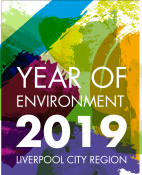 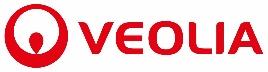 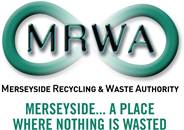 Application Form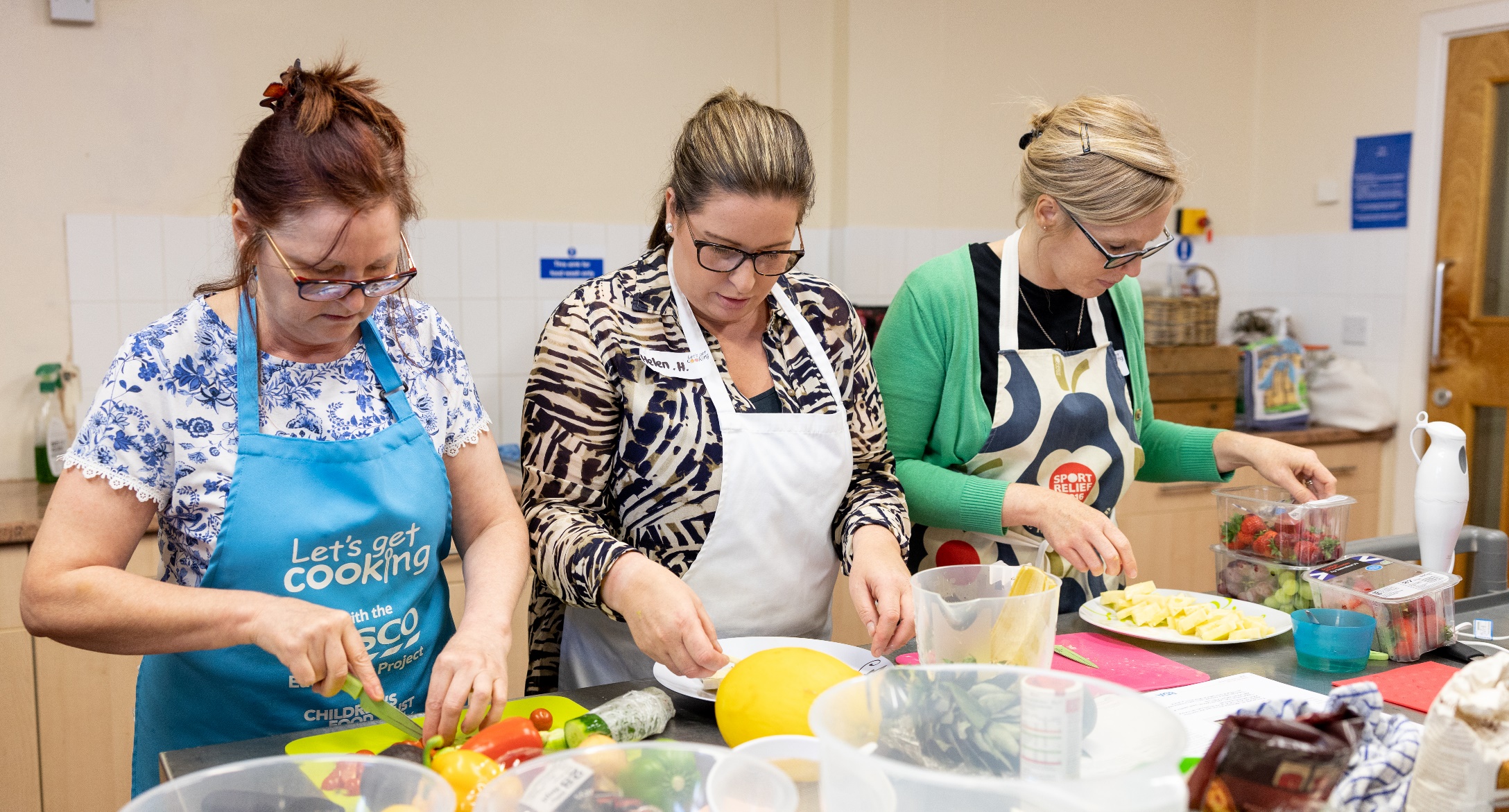 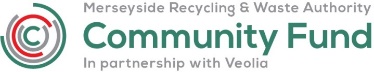 The Application Form		 As you fill in your application all sections shown in BLUE must be completed for your application to be assessed.Section 2)  PROJECT MATERIALS :Section 3) PROJECT DETAILS :   (Expand the answer boxes as needed to the word limit)Section 4) COSTS:  Section 5)   DECLARATIONPlease sign the declaration confirming you are authorised to submit your application and you understand your obligation under the Data Protection Act 2018. Keep a copy of your application for your records. The closing time and date for applications is Sunday 15th March 2020 at 11.59pmreturn your completed application either by post to: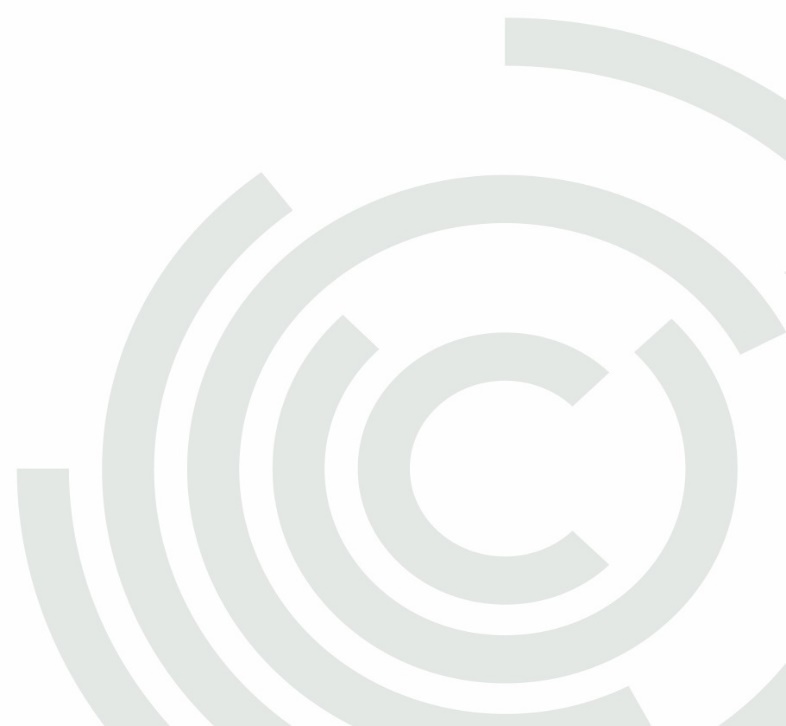 Community Fund Application 2020-2021Merseyside Recycling and Waste Authority7th FloorNo. 1 Mann IslandLiverpoolMerseysideL3 1BPOr you can return by email to  -  CommunityFund.2020-2021@merseysidewda.gov.ukCFCOMMUNITY FUND 2020-2021 COMMUNITY FUND 2020-2021 COMMUNITY FUND 2020-2021 COMMUNITY FUND 2020-2021 COMMUNITY FUND 2020-2021 COMMUNITY FUND 2020-2021 Name of your projectName of your organisationName of the head of the organisationAddress & PostcodeTelephoneMobileMobileType of OrganisationCharity Number (if applicable)Company Number (if applicable)Does your organisation have a governing document such as a constitution, incorporation or articlesThe number of years you have been in operationThe number of years you have been in operationProject Lead Contact Name Position in Organisatione-mail address  Website detailsSocial Media contactsProject Partner details (if applicable)Please tell us in which area(s) of the Liverpool City Region your project will take place.Please tell us in which area(s) of the Liverpool City Region your project will take place.Please tell us in which area(s) of the Liverpool City Region your project will take place.Please tell us in which area(s) of the Liverpool City Region your project will take place.Please tell us in which area(s) of the Liverpool City Region your project will take place.Please tell us in which area(s) of the Liverpool City Region your project will take place.Please tell us in which area(s) of the Liverpool City Region your project will take place.All of the City RegionHaltonKnowsleyLiverpoolSeftonSt HelensWirralYour project MUST target one or more of the following priority household waste materials. Please indicate which one(s) below. See pg 5 for more information about these waste streams.Your project MUST target one or more of the following priority household waste materials. Please indicate which one(s) below. See pg 5 for more information about these waste streams.Your project MUST target one or more of the following priority household waste materials. Please indicate which one(s) below. See pg 5 for more information about these waste streams.Your project MUST target one or more of the following priority household waste materials. Please indicate which one(s) below. See pg 5 for more information about these waste streams.Your project MUST target one or more of the following priority household waste materials. Please indicate which one(s) below. See pg 5 for more information about these waste streams.Your project MUST target one or more of the following priority household waste materials. Please indicate which one(s) below. See pg 5 for more information about these waste streams.Your project MUST target one or more of the following priority household waste materials. Please indicate which one(s) below. See pg 5 for more information about these waste streams.Your project MUST target one or more of the following priority household waste materials. Please indicate which one(s) below. See pg 5 for more information about these waste streams.Your project MUST target one or more of the following priority household waste materials. Please indicate which one(s) below. See pg 5 for more information about these waste streams.Your project MUST target one or more of the following priority household waste materials. Please indicate which one(s) below. See pg 5 for more information about these waste streams.Your project MUST target one or more of the following priority household waste materials. Please indicate which one(s) below. See pg 5 for more information about these waste streams.Your project MUST target one or more of the following priority household waste materials. Please indicate which one(s) below. See pg 5 for more information about these waste streams.FOOD FOOD FOOD YES  /  NOYES  /  NOYES  /  NOTEXTILES  (clothing and non-clothing)TEXTILES  (clothing and non-clothing)TEXTILES  (clothing and non-clothing)YES  /  NOYES  /  NOYES  /  NOPLASTICS (all types)PLASTICS (all types)PLASTICS (all types)YES  /  NOYES  /  NOYES  /  NOFURNITUREFURNITUREFURNITUREYES  /  NOYES  /  NOYES  /  NOIf applicable, please identify any other types of household waste you want to include in your project  : If applicable, please identify any other types of household waste you want to include in your project  : If applicable, please identify any other types of household waste you want to include in your project  : If applicable, please identify any other types of household waste you want to include in your project  : If applicable, please identify any other types of household waste you want to include in your project  : If applicable, please identify any other types of household waste you want to include in your project  : If applicable, please identify any other types of household waste you want to include in your project  : If applicable, please identify any other types of household waste you want to include in your project  : If applicable, please identify any other types of household waste you want to include in your project  : If applicable, please identify any other types of household waste you want to include in your project  : If applicable, please identify any other types of household waste you want to include in your project  : If applicable, please identify any other types of household waste you want to include in your project  : PaperYES / NOMetalMetalYES / NOWoodWoodYES / NOWEEE (Electrical and Electronic Equipment)WEEE (Electrical and Electronic Equipment)WEEE (Electrical and Electronic Equipment)YES / NOCardboardYES / NOGlassGlassYES / NOGarden WasteGarden WasteYES / NOResidual Waste (e.g. Litter)Residual Waste (e.g. Litter)YES / NOYES / NOOther(detail)Please explain how your project will ; prevent waste, increase the amount of materials for reuse and/or recycling       (maximum 1500 words)Please explain how your project will ; prevent waste, increase the amount of materials for reuse and/or recycling       (maximum 1500 words)Please explain how your project will ; prevent waste, increase the amount of materials for reuse and/or recycling       (maximum 1500 words)Please explain how your project will ; prevent waste, increase the amount of materials for reuse and/or recycling       (maximum 1500 words)Please include your calculations here. See page 3 for the definitions of prevention, reuse and recycling.Please include your calculations here. See page 3 for the definitions of prevention, reuse and recycling.Total weight of household waste will your project prevent, reuse or recycle in Tonnes.Total weight of household waste will your project prevent, reuse or recycle in Tonnes.Total weight of household waste will your project prevent, reuse or recycle in Tonnes.preventionTotal weight of household waste will your project prevent, reuse or recycle in Tonnes.Total weight of household waste will your project prevent, reuse or recycle in Tonnes.Total weight of household waste will your project prevent, reuse or recycle in Tonnes.reuseTotal weight of household waste will your project prevent, reuse or recycle in Tonnes.Total weight of household waste will your project prevent, reuse or recycle in Tonnes.Total weight of household waste will your project prevent, reuse or recycle in Tonnes.recyclingCarbon Benefits:All of the above materials provide carbon benefits. The estimated C02 reduction will be calculated by MRWA. You don’t need to include carbon information or calculation.PROJECT PLAN. Task/Activity (insert rows as needed)Key DateMayMayMayMayJuneJuneJuneJuneJuneJulyJulyJulyJulyAugAugAugAugAugSeptSeptSeptSeptOctOctOctOctNovNovNovNovNovDecDecDecDecJan-21Jan-21Jan-21Jan-21FebFebFebFebMarMarMarMarMarTask/Activity (insert rows as needed)Key Date411182518152229613202731017243171421285121926291623307142128411182518152218152229Also b)  RISK ASSESSMENT.Also b)  RISK ASSESSMENT.Also b)  RISK ASSESSMENT.Also b)  RISK ASSESSMENT.Also b)  RISK ASSESSMENT.Also b)  RISK ASSESSMENT.Also b)  RISK ASSESSMENT.Also b)  RISK ASSESSMENT.Also b)  RISK ASSESSMENT.Also b)  RISK ASSESSMENT.Also b)  RISK ASSESSMENT.Also b)  RISK ASSESSMENT.Also b)  RISK ASSESSMENT.Also b)  RISK ASSESSMENT.Risk or Hazards(insert rows as needed)Impact:                        Likelihood                                                            Risk Rating                       Mitigating ActionRisk  Rating after actionRemarksRisk or Hazards(insert rows as needed)Impact x LikelihoodMitigating ActionRisk  Rating after actionRemarksRisk or Hazards(insert rows as needed)1. Insignificant1.  V. UnlikelyImpact x LikelihoodMitigating ActionRisk  Rating after actionRemarksRisk or Hazards(insert rows as needed)2. Low 2. Possible1 - 6    LowMitigating ActionRisk  Rating after actionRemarksRisk or Hazards(insert rows as needed)3. Medium 3. Likely8 - 12  MediumMitigating ActionRisk  Rating after actionRemarksRisk or Hazards(insert rows as needed)4. High4. V. Likely15 - 25   HighMitigating ActionRisk  Rating after actionRemarksRisk or Hazards(insert rows as needed)5. Critical 5.CertainMitigating ActionRisk  Rating after actionRemarksc) Please tell us of any Education Activities you plan to do that will support your project and Community Fund aims.      (Maximum 500 words) d) Tell us how your project will directly engage with stakeholders or residents.  (Maximum  250 words) d) Tell us how your project will directly engage with stakeholders or residents.  (Maximum  250 words) Your Calculation for the number of people you will directly engage with through participation in project activities  e) Volunteering. Tell us how your project will create opportunities and promote the value of volunteering.     (Maximum 250 words) e) Volunteering. Tell us how your project will create opportunities and promote the value of volunteering.     (Maximum 250 words) Your Calculation for the number of volunteer hours f) Additional Environmental Impacts.   (Maximum  250 words ) g) Additional Health Impacts.   (Maximum  250 words) h) Evaluating the social value of the participants in your project.  (Maximum  350 words) Please itemise and give descriptions of all parts of your project including the costs that you are applying for Community Fund. Please itemise and give descriptions of all parts of your project including the costs that you are applying for Community Fund. Please itemise and give descriptions of all parts of your project including the costs that you are applying for Community Fund. Please itemise and give descriptions of all parts of your project including the costs that you are applying for Community Fund. DESCRIPTIONPlease complete specifically for your projectFUNDINGFUNDINGFUNDINGDESCRIPTIONPlease complete specifically for your projectCOMMUNITY FUND GRANT(a)MATCH / OTHER FUNDING(b)TOTAL PROJECT COST(=a+b)DESCRIPTIONPlease complete specifically for your projectCOMMUNITY FUND GRANT(a)MATCH / OTHER FUNDING(b)TOTAL PROJECT COST(=a+b)Total Project ValueCommunity Funding requested£££Declaration Declaration I am authorised to submit this application on behalf of my organisation I confirm that the information contained in this application is correctI understand the obligations required under the Data Protection Act 2018 and the Freedom of Information Act 2000I am authorised to submit this application on behalf of my organisation I confirm that the information contained in this application is correctI understand the obligations required under the Data Protection Act 2018 and the Freedom of Information Act 2000SignedName (in capitals)PositionOn behalf Of (your Organisation)Date